Publicado en Barcelona el 15/10/2018 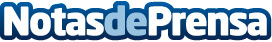 CréditoSí lanza una nueva campaña para que viajar durante el puente de Halloween sea más económicoCon el puente del 1 de noviembre son cada vez más las personas que optan por pasar Halloween en otro lugar. Es por ello que CreditoSí ha decidido lanzar una nueva promoción en sus micro créditos con el objetivo de facilitar las escapadas durante estas fechasDatos de contacto:CréditoSíSomos una compañía tecnológica que te anticipa el dinero que nec930 185 200Nota de prensa publicada en: https://www.notasdeprensa.es/creditosi-lanza-una-nueva-campana-para-que Categorias: Nacional Finanzas Viaje Entretenimiento Turismo E-Commerce http://www.notasdeprensa.es